Lesson1 Temat: My family- Moja rodzinaHelloWitam serdecznie. Na początek proponuję zacząć od znanej wszystkim dzieciom piosenki pt. ,,Rain, rain go away…’’, do której przesyłam link do skopiowania https://www.youtube.com/watch?v=SrDTSB5bVS4Jesteśmy w tematyce rodziny więc przypominamy sobie nazwy poszczególnych członków rodziny:Mum- mamaDad- tataGrandma- babciaGrandpa- dziadekSister- siostraBrother- bratDo lekcji dorzucam wymowę słówek do nauczenia wraz ze zdjęciem rodziny naszych książkowych bohaterów Buda i Holly.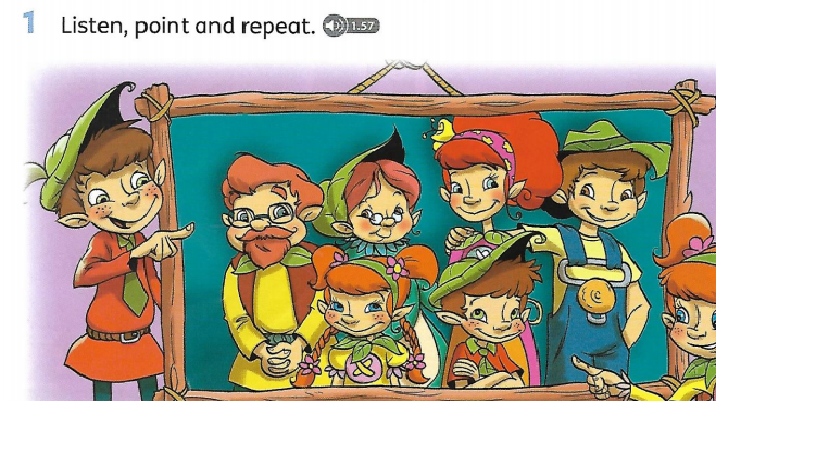 Lesson2HelloWitam na kolejnej lekcji.Temat: Mum and dad- Mama i tataŚpiewamy piosenkę na powitanie https://www.youtube.com/watch?v=SrDTSB5bVS4Przypominamy sobie nowe słownictwo i wykonujemy załączoną kartę pracy- ,,finger puppets”.  Kolorujemy, wycinamy i robimy paluszkową rodzinę.Pozdrawiam serdecznie